Mustervorlage: Medieneinladung ProjektDies ist eine vom DSJ zur Verfügung gestellte Mustervorlage. Bitte beachtet, die entsprechenden Logos oder Informationen durch jene des Jupas zu ersetzen, wenn das Dokument für eure Zwecke verwendet wird. Für Fragen zu einer bestehenden Mustervorlage oder Anfragen nach einer neuen Mustervorlage könnt ihr euch an info@youpa.ch wenden.Medieneinladung, DatumTitel des Projekts/Anlass, z.B. Mission election: Jugendliche mobilisieren für die WahlenAm Wochentag, Datum, organisiert das Jugendparlament Mustertal in Lokalität in Stadt um Zeit eine Art Event, z.B. Podiumsdiskussion. Das Ziel ist es, die Wahlbeteiligung der jungen Erwachsenen bei den Parlamentswahlen zu erhöhen, (jungen) KandidatInnen eine Plattform für ihre Ideen zu bieten und den Teilnehmenden die Möglichkeit zu geben, sich direkt mit KandidatInnen auszutauschen. Gäste einfügen (Name und Partei, Nationalrat? Ständerat?) werden dabei sein: Spannende Diskussionen sind also vorprogrammiert!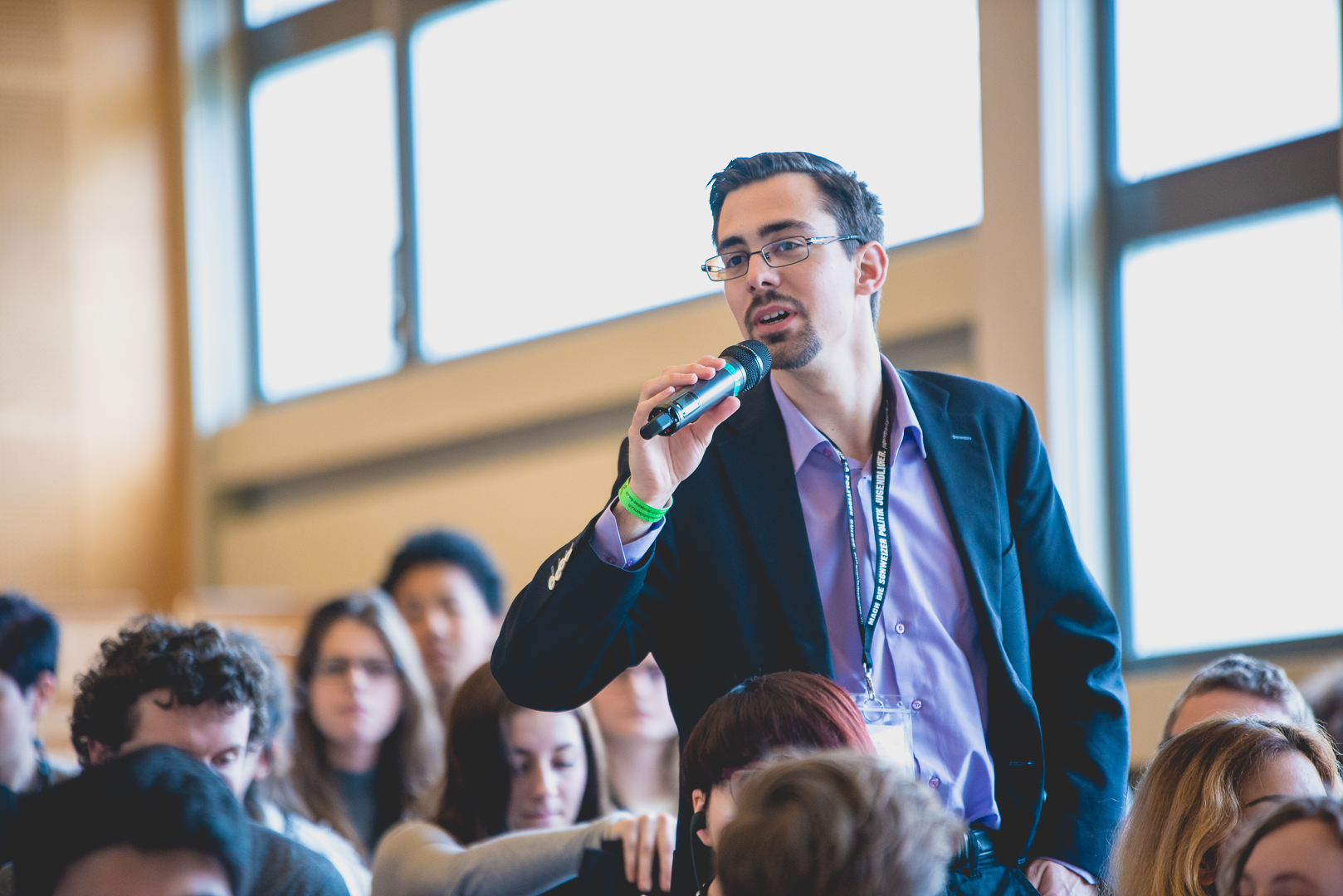 Ihr könnt hier auch euer eigenes Foto einfügen. Bildunterschrift: Wer wird hier wo gezeigt? Worum geht es? Vorschlag: Jungpolitiker meldet sich bei einer Veranstaltung des DSJ zu Wort.
Das Foto unbedingt noch als Anhang dem Mail hinzufügen. [Name Veranstaltung][Programm der Veranstaltung einfügen]Vorbeischauen lohnt sichWir laden Sie gerne zu unserer Art Event, z.B. Podiumsdiskussion am Wochentag, Datum ein und freuen uns, Sie um Zeit in Ort der Debatte oder des Treffpunkts willkommen zu heissen, wo Kontaktperson Sie begrüssen wird. Vor, während und nach der Veranstaltung stehen Ihnen JugendparlamentarierInnen für Interviews und Kommentare gerne zur Verfügung. Bitte melden Sie sich bis zum Datum bei Kontaktperson, Funktion, an. Wir freuen uns auf Ihren Besuch und Ihre Berichterstattung.Freundliche Grüsse[für die Kommunikation und den Empfang der Medien verantwortliche Person aufführen][Vorname Name]
[Funktion]
[Telefonnummer]
[E-Mail][eventuell eine zweite, ebenfalls verfügbare Kontaktperson aufführen][Vorname Name]
[Funktion]
[Telefonnummer]
[E-Mail]Weitere Informationen:Zum [Jugendparlament Mustertal]: [Website Jupa oder Social Media]Zum Dachverband Schweizer Jugendparlamente: www.dsj.chZum Bereich Jugendparlamente des DSJ: www.youpa.ch[Evtl. kurze Beschreibung des Jupas einfügen]